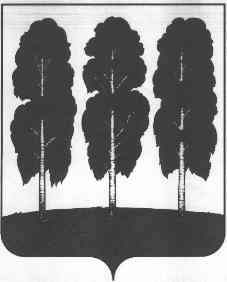 АДМИНИСТРАЦИЯ БЕРЕЗОВСКОГО РАЙОНАХАНТЫ-МАНСИЙСКОГО АВТОНОМНОГО ОКРУГА – ЮГРЫПОСТАНОВЛЕНИЕот 08.09.2017                                                                                                            № 741пгт. БерезовоО правилах содержания мест погребения и порядке деятельности общественного кладбища на территории городского поселения Березово и признании утратившими силу некоторых муниципальных правовых актов администрации городского поселения Березово      	В соответствии с Федеральными законами от 6 октября 2003 года № 131-ФЗ «Об общих принципах организации местного самоуправления в Российской Федерации», от 12 января 1996 года  № 8-ФЗ «О погребении и похоронном деле», руководствуясь частью 12 статьей 27 Устава Березовского района, утвержденного решением Думы Березовского района от 15 апреля 2005 года № 338, частью 1.1 статьи 2, пунктом 2.1 части 1 статьи 3 устава городского поселения Березово, утвержденного решением Совета депутатов городского поселения Березово            от 31 июня 2008 года № 148:      	1.	Утвердить:1.1.	Правила содержания мест погребения на территории городского поселения Березово приложение 1 к настоящему постановлению.1.2.	Порядок деятельности общественного кладбища на территории городского поселения Березово приложение 2 к настоящему постановлению.               	2. Постановление администрации городского поселения Березово от 05.03.2013 года № 24 «Об утверждении Положения об организации ритуальных услуг и содержание мест захоронения на территории городского поселения Березово», признать утратившим силу.      	3. Опубликовать настоящее постановление в газете «Жизнь Югры» и разместить на официальном веб-сайте органа местного самоуправления Березовского района.           	4. Настоящее постановление вступает в силу после его официального опубликования.           	5.  Контроль за исполнением постановления возложить на заместителя главы Березовского района С.Г. Антоненкова.Глава района                                                                                                   В.И.Фомин                                                                         Приложение 1к постановлению администрации Березовского районаот 08.09.2017 № 741Правила содержания мест погребения на территории городского поселения Березово (далее − Правила) Настоящие Правила разработаны в соответствии с Федеральными законами от 12 января 1996 года 8-ФЗ «О погребении и похоронном деле», от 6 октября 2003 года № 131-ФЗ «Об общих принципах организации местного самоуправления в Российской Федерации», постановлением Главного государственного санитарного врача Российской Федерации от 28 июня 2011 года  № 84 «Об утверждении СанПиН 2.1.2882-11 «Гигиенические требования к размещению, устройству и содержанию кладбищ, зданий и сооружений похоронного назначения» с учетом  рекомендаций о порядке похорон и содержании кладбищ в Российской Федерации МДК 11-01.2002 (рекомендованы Протоколом Госстроя Российской Федерации от 25 декабря 2001 года № 01-НС-22/1).Общие положенияДеятельность на местах погребения осуществляется в соответствии с санитарными и экологическими требованиями и настоящими Правилами, которые являются обязательными для исполнения физическими лицами, юридическими лицами независимо от организационно-правовых форм, а также индивидуальными предпринимателями.В соответствии с Федеральным законом от 12 января 1996 года 8-ФЗ «О погребении и похоронном деле» местами погребения являются отведенные в соответствии с этическими, санитарными и экологическими требованиями участки земли с сооружаемыми на них кладбищами для захоронения тел (останков) умерших, стенами скорби для захоронения урн с прахом умерших (пеплом после сожжения тел (останков) умерших), крематориями для предания тел (останков) умерших огню, а также иными зданиями и сооружениями, предназначенными для осуществления погребения умерших.Понятия, используемые в настоящих Правилах, применяются в значении, определенном законодательством Российской Федерации.3.	Решение о создании места погребения на территории городского поселения Березово принимается администрацией Березовского района.  Выбор земельного участка для размещения места погребения, и его предоставление осуществляется администрацией Березовского района в соответствии с Федеральным законом от 12 января 1996 года 8-ФЗ 
«О погребении и похоронном деле». Приостановление и прекращение деятельности на месте погребения производятся в случаях, установленных Федеральным законом от 
12 января 1996 года 8-ФЗ «О погребении и похоронном деле».4. Создаваемые места погребения должны быть доступны для инвалидов и маломобильных лиц.Оборудование мест погребения  5.	Территория мест погребения (кладбища) подразделяется на следующие функционально-территориальные зоны:5.1.	Входная зона, в пределах которой размещаются въезды-выезды для автотранспорта и входы-выходы для посетителей, справочно-информационный стенд, содержащий сведения об организации, осуществляющей работы по содержанию кладбища, правила посещения кладбищ, телефон главы городского поселения Березово 8(34674) 2-16-57, телефон управления по жилищно-коммунальному хозяйству администрации Березовского района 8(34674) 2-19-45, схематический план кладбища;5.2.	Административно-хозяйственная зона, в пределах которой размещаются хозяйственные строения, склад для хранения инвентаря;	 5.3.	Зона захоронений, в пределах которой осуществляется погребение; 5.4.	Зона «моральной защиты» (моральная зона, зеленая защитная зона).6.	В пределах территории мест погребения предусматриваются:6.1.	Проезды и пешеходные дорожки;6.2.	Бесплатная автостоянка для транспортных средств, в том числе для автокатафалков (в случае невозможности оборудования стоянки в пределах территории мест погребения возможно ее устройство на прилегающей территории);6.3.	Мусоросборники (баки), урны для сбора мусора;  6.4.	Общественные туалеты;6.5.	Наружное освещение; 6.6.	Указатели номеров участков (кварталов, секторов), участков захоронений, дорожек, расположения зданий и сооружений и т.п.Места захоронения предоставляются в соответствии с установленной планировкой кладбища. Ширина разрывов между местами захоронения: (могилами) не может быть менее 1.5 м., участками не менее 0,5м. Ширина пешеходных дорожек между местами захоронения: (могилами) составляет не менее 2.5 м., участками не менее 1.5м,Территория кладбища имеет ограду высотой не менее 1,5м.7.	Устройство кладбища осуществляется в соответствии с постановлением Главного государственного санитарного врача Российской Федерации от   № 84 «Об утверждении СанПиН 2.1.2882-11 «Гигиенические требования к размещению, устройству и содержанию кладбищ, зданий и сооружений похоронного назначения». IIІ. Содержание мест погребения8.	Содержание мест погребения обеспечивается администрацией Березовского района, а также путем привлечения юридических (физических) лиц в соответствии с законодательством Российской Федерации о контрактной системе в сфере закупок товаров, работ, услуг для обеспечения государственных (муниципальных) нужд и осуществляется в соответствии с экологическими, санитарными требованиями и настоящими Правилами.9.	Работы по содержанию мест погребения включают:9.1.	Систематическую механизированную и (или) ручную уборку проездов и пешеходных дорожек;9.2.	Обработку противогололедными материалами в зимний период;9.3.	Содержание в исправном состоянии имущества, находящегося на территории мест погребения, таких как хозяйственные строения, инвентарь, ограждений и иного имущества;9.4.	Своевременный сбор и вывоз мусора, обеспечивающий соблюдение требований законодательства в сфере обеспечения санитарно-эпидемиологического благополучия населения, в соответствии с законодательством Российской Федерации; 9.5.	Содержание и ремонт контейнеров и урн для сбора мусора, указателей;9.6.	Содержание объектов наружного освещения мест погребения (при наличии);9.7.	Уход за зелеными насаждениями.9.8.   Обязанность по содержанию и благоустройству кладбищ, а также по содержанию неблагоустроенных (брошенных) могил возлагается на администрацию Березовского района. 9.9.	Обязанности по содержанию и благоустройству конкретных мест захоронения (могил), в том числе надмогильных сооружений (надгробий) и оград, осуществляют лица, ответственные за места захоронения (могилы).Надмогильные сооружения (надгробия)10.	Установка надмогильных сооружений (надгробий) на кладбищах допускается только в границах участков захоронений.10.1. Устанавливаемые памятники и сооружения не должны иметь частей, выступающих за границы участка или нависающих над ними.10.2.   Надмогильные сооружения устанавливаются 	 по	 согласованию с администрацией Березовского района и регистрируются в «Книге  регистрации установки надгробий» (приложение 2 к настоящим Правилам).         10.3. Лицу, ответственному за место захоронения (могилу), выдается удостоверение о надмогильном сооружении (надгробии).11.	Надписи на надмогильных сооружениях (надгробиях)  должны соответствовать сведениям о лицах, погребенных в данном захоронении.12.	Высота устанавливаемых надмогильных сооружений (надгробий) не должна превышать 2 м.13.	Срок использования надмогильных сооружений (надгробий) не ограничивается, за исключением случаев признания их в установленном порядке ветхими, представляющими угрозу здоровью людей, сохранности соседних мест захоронения.14.	На территории кладбища запрещается:а)	самовольно расширять предоставленный участок земли для погребения; б)	портить надмогильные сооружения (надгробия), оборудование кладбища, засорять территорию; в)	находиться на территории кладбища после его закрытия.г)       распивать спиртные напитки.Ответственность за несоблюдение настоящих Правил16.	Лица, виновные в нарушении настоящих Правил, несут  ответственность в соответствии с законодательством Ханты-Мансийского автономного округа – Югры.Приложение   к Правилам содержания мест погребенияна территории городского поселения БерезовоКНИГА РЕГИСТРАЦИИ УСТАНОВКИ НАДГРОБИЙмуниципальное образование _______________________________________(наименование)_____________________________________  кладбища(наименование)Начата «___» _______________ 20__ г.Окончена «___» _______________ 20__ г.* Указываются сведения применительно к конкретному кладбищу**Указываются при наличииПриложение  2 к постановлению администрации Березовского районаот 08.09.2017 № 741Порядок деятельности общественного кладбища на территории городского поселения Березово Настоящий Порядок разработан в соответствии с Федеральными законами от 12 января 1996 года 8-ФЗ «О погребении и похоронном деле», от 6 октября 2003 года № 131-ФЗ «Об общих принципах организации местного самоуправления в Российской Федерации», постановлением Главного государственного санитарного врача Российской Федерации от 28 июня 2011 года  № 84 «Об утверждении СанПиН 2.1.2882-11 «Гигиенические требования к размещению, устройству и содержанию кладбищ, зданий и сооружений похоронного назначения», с учетом  рекомендаций о порядке похорон и содержании кладбищ в Российской Федерации МДК 11-01.2002 (рекомендованы Протоколом Госстроя Российской Федерации от 25 декабря 2001 года № 01-НС-22/1) и определяет порядок выделения земельного участка под захоронение и режим работы кладбища.Общие положенияВ соответствии с Федеральным законом от 12 января 1996 года 8-ФЗ «О погребении и похоронном деле» общественное кладбище предназначены для погребения умерших с учетом их волеизъявления либо по решению администрации Березовского района.Общественное кладбище находится в ведении администрации Березовского района.         2. На общественном кладбище погребение может осуществляться с учетом вероисповедальных, воинских и иных обычаев и традиций. Наобщественном кладбище для погребения умерших (погибших), указанных в статье 11 Федерального закона от 12 января 1996 года 8-ФЗ «О погребении и похоронном деле», могут создаваться воинские участки.II.	Организация погребения3.	Гарантии при осуществлении погребения умершего супругу, близким родственникам, иным родственникам, законному представителю умершего или иному лицу, взявшему на себя обязанность осуществить погребение умершего, установлены статьей 8 Федерального закона от 12 января 1996 года 8-ФЗ «О погребении и похоронном деле».  Гарантии погребения умерших (погибших), не имеющих супруга, близких родственников, иных родственников либо законного представителя умершего, установлены статьей 12 Федерального закона от 12 января 1996 года  8-ФЗ «О погребении и похоронном деле».  5.	Для погребения умершего на общественном кладбище бесплатно предоставляется участок земли. Размер бесплатно предоставляемого участка земли для погребения составляет (2х3) 6 метров квадратных.Глубина могилы составляет не более двух м. Надмогильная насыпь высотой 0,5 м от поверхности земли.Размер бесплатно предоставляемого участка земли должен гарантировать погребение на этом же участке земли умершего супруга или близкого родственника.В соответствии со статьей 7 Федерального закона от 
12 января 1996 года 8-ФЗ «О погребении и похоронном деле» исполнение волеизъявления умершего о погребении его тела (останков) или праха на указанном им месте погребения, рядом с ранее умершими гарантируется при наличии на указанном месте погребения свободного участка земли или могилы ранее умершего близкого родственника либо ранее умершего супруга. В иных случаях возможность исполнения волеизъявления умершего о погребении его тела (останков) или праха на указанном им месте погребения определяется администрацией Березовского района  с учетом места смерти, наличия на указанном им месте погребения свободного участка земли, а также с учетом заслуг умершего перед обществом и государством.Решение о предоставлении места для захоронения умершего принимается администрацией Березовского района, при предоставлении: заявления на предоставление бесплатного участка земли для погребения тела от родственников покойного или от лица, взявшего на себя обязанность осуществить погребение умершего, копию свидетельства о смерти и оформляется в виде   заявления. Захоронение производится в соответствии с действующим законодательством Российской Федерации.Изъятие урн, эксгумация и перезахоронение останков умерших производится в случаях и порядке, установленных действующим законодательством.Каждое захоронение регистрируется в день захоронения администрацией Березовского района в книге регистрации захоронений, оформленной согласно приложению  к настоящему Порядку.          Формирование и сохранность книги регистрации захоронений обеспечиваются администрацией Березовского района.На каждое кладбище ведется отдельная книга регистрации захоронений.Книга регистрации захоронений является документом строгой отчетности и должна быть прошнурована и пронумерована.По письменному заявлению лица, ответственного за место захоронения, и лица, которое выразило желание стать ответственным за место захоронения, может быть произведена перемена лица, ответственного за место захоронения, о чем вносится соответствующая информация в книгу регистрации захоронений.Режим работы кладбищаНа территории кладбища у главного входа устанавливается информационный щит (стенд), на котором указывается:-	название кладбища;-	режим работы кладбища;-	схема кладбища с обозначением расположенных на нем зон (участков) захоронения и их нумерация;-	правила содержания и посещений.          7.	Кладбище ежедневно открыто для посещений и погребений с 08 часов 00 минут до 19 часов 00 минут.8.	На территории кладбища посетители должны соблюдать общественный порядок и тишину.	9.	Въезд и стоянка спецтехники на территории кладбища  осуществляется в установленные часы работы кладбища.Катафальный транспорт имеет право беспрепятственного проезда на территорию кладбища в установленные часы работы кладбища. В случае подвоза надмогильных сооружений к местам их установки (замены) допускается проезд автотранспорта на территорию кладбища в установленные часы работы кладбища.IV.	Ответственность за нарушение деятельности в сфере погребения10.	Лица, виновные в нарушении деятельности в сфере погребения, несут ответственность в соответствии с законодательством Российской Федерации и законодательством Ханты-Мансийского автономного округа – Югры.Приложениек Порядку деятельности общественного кладбища на территории городского поселения Березово КНИГА РЕГИСТРАЦИИ ЗАХОРОНЕНИЙ№ п/пФ.И.О.погребенного (погребенной)Документ изготовителя надгробияДата установкиНомер квартала (сектора, участка, могилы)*Номер сектора*Номер могилыНомер колумбария**Номер яруса (ниши)**Материал и размеры надгробияФ.И.О.и адрес лица, ответственного за место захоронения  № п/пФ.И.О. умершего(ей)Дата рождения умершего(ей)Дата смерти умершего(ей)Дата захоронения умершего(ей)Номер и дата выдачи свидетельства о смерти, наименование органа, его выдавшегоНомер могилы (сектора, участка), где осуществлено погребение тела умершегоФ.И.О. лица, ответственного за захоронениеПримечание